Centro de Designaciones de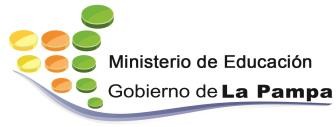 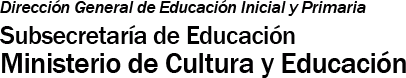 Educación Inicial y Primaria - LocalidadPágina 1Inscripciones hasta26 de  Abril de 202426 de  Abril de 2024Horario:9 hsLugar:25 de MayoLa Coordinación Área IV-Zona IV de 25 de Mayo comunica que está abierta la inscripción, de docentes para cubrir, por propuesta, el siguiente cargo:MAESTRO ESPECIAL DE EDUCACIÓN FÍSICA Escuela N°157, Modalidad Hogar, Localidad Puelén.Los interesados podrán descargar la planilla de inscripción o solicitarla, al mail (designaciones.inicialprimaria.25demayo@lapampa.edu.ar)completarla y reenviarla. Tener en          cuenta los horarios de inscripción.Para consultas:0299-4948206Rancul 178.Por favor enviar toda la documentación en un solo archivo.La Coordinación Área IV-Zona IV de 25 de Mayo comunica que está abierta la inscripción, de docentes para cubrir, por propuesta, el siguiente cargo:MAESTRO ESPECIAL DE EDUCACIÓN FÍSICA Escuela N°157, Modalidad Hogar, Localidad Puelén.Los interesados podrán descargar la planilla de inscripción o solicitarla, al mail (designaciones.inicialprimaria.25demayo@lapampa.edu.ar)completarla y reenviarla. Tener en          cuenta los horarios de inscripción.Para consultas:0299-4948206Rancul 178.Por favor enviar toda la documentación en un solo archivo.La Coordinación Área IV-Zona IV de 25 de Mayo comunica que está abierta la inscripción, de docentes para cubrir, por propuesta, el siguiente cargo:MAESTRO ESPECIAL DE EDUCACIÓN FÍSICA Escuela N°157, Modalidad Hogar, Localidad Puelén.Los interesados podrán descargar la planilla de inscripción o solicitarla, al mail (designaciones.inicialprimaria.25demayo@lapampa.edu.ar)completarla y reenviarla. Tener en          cuenta los horarios de inscripción.Para consultas:0299-4948206Rancul 178.Por favor enviar toda la documentación en un solo archivo.La Coordinación Área IV-Zona IV de 25 de Mayo comunica que está abierta la inscripción, de docentes para cubrir, por propuesta, el siguiente cargo:MAESTRO ESPECIAL DE EDUCACIÓN FÍSICA Escuela N°157, Modalidad Hogar, Localidad Puelén.Los interesados podrán descargar la planilla de inscripción o solicitarla, al mail (designaciones.inicialprimaria.25demayo@lapampa.edu.ar)completarla y reenviarla. Tener en          cuenta los horarios de inscripción.Para consultas:0299-4948206Rancul 178.Por favor enviar toda la documentación en un solo archivo.La Coordinación Área IV-Zona IV de 25 de Mayo comunica que está abierta la inscripción, de docentes para cubrir, por propuesta, el siguiente cargo:MAESTRO ESPECIAL DE EDUCACIÓN FÍSICA Escuela N°157, Modalidad Hogar, Localidad Puelén.Los interesados podrán descargar la planilla de inscripción o solicitarla, al mail (designaciones.inicialprimaria.25demayo@lapampa.edu.ar)completarla y reenviarla. Tener en          cuenta los horarios de inscripción.Para consultas:0299-4948206Rancul 178.Por favor enviar toda la documentación en un solo archivo.La Coordinación Área IV-Zona IV de 25 de Mayo comunica que está abierta la inscripción, de docentes para cubrir, por propuesta, el siguiente cargo:MAESTRO ESPECIAL DE EDUCACIÓN FÍSICA Escuela N°157, Modalidad Hogar, Localidad Puelén.Los interesados podrán descargar la planilla de inscripción o solicitarla, al mail (designaciones.inicialprimaria.25demayo@lapampa.edu.ar)completarla y reenviarla. Tener en          cuenta los horarios de inscripción.Para consultas:0299-4948206Rancul 178.Por favor enviar toda la documentación en un solo archivo.La Coordinación Área IV-Zona IV de 25 de Mayo comunica que está abierta la inscripción, de docentes para cubrir, por propuesta, el siguiente cargo:MAESTRO ESPECIAL DE EDUCACIÓN FÍSICA Escuela N°157, Modalidad Hogar, Localidad Puelén.Los interesados podrán descargar la planilla de inscripción o solicitarla, al mail (designaciones.inicialprimaria.25demayo@lapampa.edu.ar)completarla y reenviarla. Tener en          cuenta los horarios de inscripción.Para consultas:0299-4948206Rancul 178.Por favor enviar toda la documentación en un solo archivo.